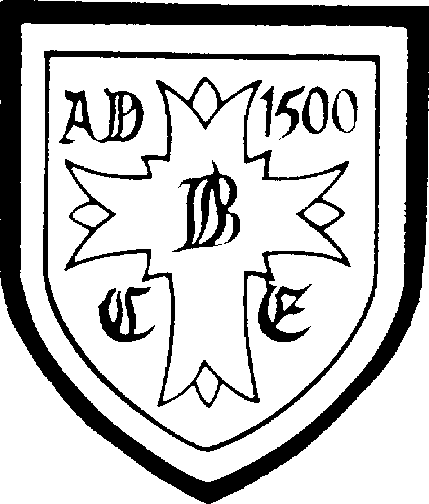 ESSENTIALDESIRABLEQualificationsQualified Teacher status Evidence of involvement with INSET and commitment to further professional development.Any other professional qualifications.ExperienceExperience of teaching at primary school level.Experience of teaching in Key Stage 2.Knowledge and understandingKnowledge Of National Curriculum and assessment systemsUnderstand how to implement interventions in learning where neededUnderstand the theory and practice of providing effectively for the individual needs of all children (e.g. classroom organisation and learning strategies);Have a knowledge of the statutory requirements of legislation concerning Equal Opportunities, Health & Safety, SEND and Child Protection;Demonstrate a range of effective teaching and learning stylesKnow the legal requirements, national policy and guidance on the safeguarding of children and the PREVENT strategy in primary schoolsEvidence of exceptional progress made by individuals or groupsProven leadership in a curriculum area.SkillsAbility to:promote the school’s values;develop professional relationships within a team;                 establish and develop positive relationships with parents, governors and the community;communicate effectively (both orally and in writing) to a variety of audiences;create a happy, challenging and effective learning environment.Experience of leading staff initiatives.Personal characteristicsApproachableCommittedEmpatheticEnthusiasticOrganisedPatientResourcefulOtherEvidence of excellent interpersonal skillsMotivation for working with childrenAbility to form and maintain appropriate relationships and personal boundaries with childrenCommitment to the protection and safeguarding of children and young peopleAbility to implement Equal Opportunities and other legislation essential for the health, safety and well-being of the school communityStrong commitment to supporting the Christian ethos of the schoolEvidence of actively involving staff, parents, Governors and the community in the life and work of the schoolAbility to develop and enhance the Christian ethos of the school